Direction : décharge totale [ ] 1/2 décharge [ ] 1/4 décharge [ ] pas de décharge [ ]                  Etes-vous en ZEP ? oui [ ] non [ ] SE-UNSA 71 -  FICHE DE SUIVI CARTE SCOLAIRE RENTRÉE 2012 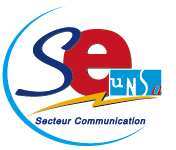 Renseignements complÉmentaires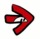  SE-UNSA 71 -  FICHE DE SUIVI CARTE SCOLAIRE RENTRÉE 2012  SE-UNSA 71 -  FICHE DE SUIVI CARTE SCOLAIRE RENTRÉE 2012  SE-UNSA 71 -  FICHE DE SUIVI CARTE SCOLAIRE RENTRÉE 2012  SE-UNSA 71 -  FICHE DE SUIVI CARTE SCOLAIRE RENTRÉE 2012  SE-UNSA 71 -  FICHE DE SUIVI CARTE SCOLAIRE RENTRÉE 2012  SE-UNSA 71 -  FICHE DE SUIVI CARTE SCOLAIRE RENTRÉE 2012 Commune : ……………..……………………………………………………………………….   Circonscription : Nom de l’école : ……………………………………………………………………………………………………………………………………………………………………..Commune : ……………..……………………………………………………………………….   Circonscription : Nom de l’école : ……………………………………………………………………………………………………………………………………………………………………..Commune : ……………..……………………………………………………………………….   Circonscription : Nom de l’école : ……………………………………………………………………………………………………………………………………………………………………..Commune : ……………..……………………………………………………………………….   Circonscription : Nom de l’école : ……………………………………………………………………………………………………………………………………………………………………..Commune : ……………..……………………………………………………………………….   Circonscription : Nom de l’école : ……………………………………………………………………………………………………………………………………………………………………..Commune : ……………..……………………………………………………………………….   Circonscription : Nom de l’école : ……………………………………………………………………………………………………………………………………………………………………..Quel type d’école :  ECOLE Maternelle□       Nombre de classes :   _         ECOLE Elémentaire  □      Nombre de classes : _           ECOLE Elémentaire  □      Nombre de classes : _           ECOLE Primaire (élém+ mat)□   Nombre de classes : _           RPI  □Nombre de classes : _           Menace de fermeture pour la rentrée 2012 ? Oui    —    Non Menace de fermeture pour la rentrée 2012 ? Oui    —    Non Menace de fermeture pour la rentrée 2012 ? Oui    —    Non Demande d’ouverture pour la rentrée 2012 ? Oui    —    Non Demande d’ouverture pour la rentrée 2012 ? Oui    —    Non Demande d’ouverture pour la rentrée 2012 ? Oui    —    Non Structure de l’écoleStructure de l’écoleStructure de l’écoleStructure de l’écoleStructure de l’écoleStructure de l’écoleMaternelle – NOMBRE de classes :… Nbre classes à cours multiples :Maternelle – NOMBRE de classes :… Nbre classes à cours multiples :Maternelle – NOMBRE de classes :… Nbre classes à cours multiples :Maternelle – NOMBRE de classes :… Nbre classes à cours multiples :Maternelle – NOMBRE de classes :… Nbre classes à cours multiples :Maternelle – NOMBRE de classes :… Nbre classes à cours multiples :Elémentaire - NOMBRE de classes :…classes spécialisées (CLIS…) ?    Nbre classes à cours multiples  Elémentaire - NOMBRE de classes :…classes spécialisées (CLIS…) ?    Nbre classes à cours multiples  Elémentaire - NOMBRE de classes :…classes spécialisées (CLIS…) ?    Nbre classes à cours multiples  Elémentaire - NOMBRE de classes :…classes spécialisées (CLIS…) ?    Nbre classes à cours multiples  Elémentaire - NOMBRE de classes :…classes spécialisées (CLIS…) ?    Nbre classes à cours multiples  Elémentaire - NOMBRE de classes :…classes spécialisées (CLIS…) ?    Nbre classes à cours multiples  2 ans3 ans4 ans5 ans+ 5ansTotal 1CPCE1CE2CM1CM2Total 2Effectifs rentrée 2010 :Effectifs rentrée 2011 :Effectifs actuels :Effectifs prévus 2012Effectifs prévus pour 2013 si vous avez des éléments utiles : hausse ou baisse prévisibleEffectifs prévus pour 2013 si vous avez des éléments utiles : hausse ou baisse prévisibleEffectifs prévus pour 2013 si vous avez des éléments utiles : hausse ou baisse prévisibleEffectifs prévus pour 2013 si vous avez des éléments utiles : hausse ou baisse prévisibleEffectifs prévus pour 2013 si vous avez des éléments utiles : hausse ou baisse prévisibleEffectifs prévus pour 2013 si vous avez des éléments utiles : hausse ou baisse prévisibleEffectifs prévus pour 2013 si vous avez des éléments utiles : hausse ou baisse prévisibleEffectifs prévus pour 2013 si vous avez des éléments utiles : hausse ou baisse prévisibleEffectifs prévus pour 2013 si vous avez des éléments utiles : hausse ou baisse prévisibleEffectifs prévus pour 2013 si vous avez des éléments utiles : hausse ou baisse prévisibleEffectifs prévus pour 2013 si vous avez des éléments utiles : hausse ou baisse prévisibleEffectifs prévus pour 2013 si vous avez des éléments utiles : hausse ou baisse prévisibleEffectifs prévus pour 2013 si vous avez des éléments utiles : hausse ou baisse prévisible« Locaux » : un local est il disponible en cas d’ouverture ?« Locaux » : un local est il disponible en cas d’ouverture ?OUI     NONUne fermeture éventuelle change-t-elle la quotité de décharge de la direction ?Une fermeture éventuelle change-t-elle la quotité de décharge de la direction ?OUI     NONUne ouverture de classe améliora-t-elle la quotité de décharge de la direction ?Une ouverture de classe améliora-t-elle la quotité de décharge de la direction ?OUI     NON« RASED » : interventions du Maître « E »« RASED » : interventions du Maître « E »OUI     NON« RASED » :  des interventions du Psychologue scolaire« RASED » :  des interventions du Psychologue scolaireOUI     NON« Décloisonnement » : les classes accueillent des élèves de C.L.I.S, CLIN…« Décloisonnement » : les classes accueillent des élèves de C.L.I.S, CLIN…OUI     NONNombre d’AVSi    Nombre d’AVSco …….Nombre d’AVSco …….Nombre d’EVS (aide administrative)Nombre d’EVS (handicap) Nombre d’EVS (handicap) Vos effectifs de rentrée 2011 ont-ils été différents des effectifs attendus ?POURQUOI ?Vos effectifs de rentrée 2011 ont-ils été différents des effectifs attendus ?POURQUOI ?OUI     NON« 2 ans » : nombre d’enfants non comptabilisés à scolariser atteignant 
2 ans entre le 01/09/2011 et le 31/12/2011« 2 ans » : nombre d’enfants non comptabilisés à scolariser atteignant 
2 ans entre le 01/09/2011 et le 31/12/2011Liste d’attente pour la maternelle Nbre d’enfants inscrits en liste d’attente : _Liste d’attente pour la maternelle Nbre d’enfants inscrits en liste d’attente : _OUI     NON